LEVEL 3 CAMBRIDGE TECHNICAL EXTENDED CERTIFICATE SPORT & PHYSICAL ACTIVITY					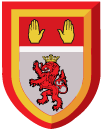 EXAMINATION BOARD OCR ENTRANCE REQUIREMENTS 5 A* - C GCSE GradesPE GCSE Grade 5 or aboveBTEC Level 2 Sport Award – Merit or DistinctionTHE COURSE The Extended Certificate in Sport and Physical Activity is equivalent to one A Level and carries a maximum of 120 UCAS points.  The course provides learners with the opportunity through applied learning to develop the core specialist knowledge, skills and understanding required in the sport and physical activity sector.What skills do I need?Students must have a keen interest and be actively participating in sport and exercise.  It is also important to have good punctuality and attendance, a capacity to be hard working, an ability to be organized and to meet deadlines.How will I be taught?You will attend nine 60 minute lessons every two weeks.  Delivery of the course will encompass a range of teaching and learning methods including investigations, presentations, coaching and leadership practicals, observational analysis, group based projects and written accounts.ASSESSMENTThe Extended Certificate is designed to develop and enhance understanding and application of three mandatory units; Body systems and how it is affected by physical activity, Sport coaching and activity leadership and Sports organisation and development.Students will be assessed by two externally examined units and three centre-assessed coursework units moderated by OCR over two years.What will this course prepare me for?This course introduces basic concepts that will be studied in greater depth at university or higher education or prepares you for a career in the sports industry.Career OPPORTUNITIES Sports Coaching, Leisure Management, Fitness Instructing, PE Teaching, Sports Administrator. 
 